Publicado en Monterrey, Nuevo Léon, México el 07/04/2022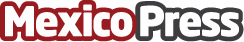 El 13° Festival Ternium de Cine Latinoamericano  exhibirá películas de siete países en MonterreyTendrá lugar del 28 de abril al 1 de mayo y participarán películas de siete países que han concursado en festivales reconocidos mundialmente.  Destaca La odisea de los Giles, producción argentina galardonada como la Mejor película Iberoamericana en los Premios Goya de 2019, así como la película brasileña, Bacurau: Tierra de Nadie, que fue premiada en el Festival Cannes 2019, con el Premio del Jurado (ex-aequo)Datos de contacto:Nota de prensa publicada en: https://www.mexicopress.com.mx/el-13-festival-ternium-de-cine-latinoamericano Categorías: Nacional Cine Nuevo León Ciudad de México Premios http://www.mexicopress.com.mx